Basın BülteniÜNİVERSİTELER YALNIZCA BİLGİ ÜRETMEMELİÖzüdoğru;” Artık öğrenciler tercih yaparken üniversitenin sanat ve spor olanaklarına bakıyor”1905 AGS Yönetim Kurulu Başkanı Özgür Savaş Özüdoğru, üniversitelerde yalnızca akademik bilgi üretiminin yetersiz olduğunu belirterek, “ Üniversitelerdeki kültür ve spor etkinlikleri çekim gücü yaratıyor” dedi.Ankara Galatasaraylı Yönetici ve İşadamları Derneği (1905 AGS) Yönetim Kurulu Başkanı Özgür Savaş Özüdoğru, üniversitelerin, bilgi üretiminin yanı sıra kültür ve spor faaliyetlerinden de beslendiğinin altını çizdi. Özüdoğru; “ Günümüzde bilimsel çalışmalarıyla öne çıkan üniversitelerimiz artık sanat ve spor alanlarında da etkili olmaya başladı. Hatta artık sanat ve spor, üniversite kampuslerindeki doğal yaşamın bir parçası haline geldi. İnsan yaşamına olumlu etki eden bu aktiviteler yalnızca üniversite öğrencisi ve çalışanları için değil, veli, kampus dışı kurum ve kuruluşlarının yanında sivil toplum kuruluşları için de sosyal ve kültürel bir ürün oldu. Dünyanın önde gelen üniversitelerine baktığınızda imza attıkları spor faaliyetlerini kendilerine tanıtım aracı olarak da kullandıklarını görebilirsiniz. Performansı daha yüksek sporcuları bünyelerine katmak için yarışıyorlar. Bizim de ülke olarak bu bilinci insanlığa kazandırmamız gerek” dedi.“Sporu Desteklemeyen Üniversite Hedeflediği Kaliteye Ulaşamaz”Hayatın vazgeçilmez bir parçası olan ve günümüzde bir sektör haline dönüşen sporun Türk üniversitelerinde daha çok desteklenmesi ve teşvik alması gerektiğini savunan Özüdoğru; “Üniversitelerimizin spor bölümlerinde birbirinden yetenekli gençler var. Bizler bu yetenekleri sonsuz desteklemeli ve topluma bir değer olarak katmalıyız. Her şeyden evvel spor faaliyetlerine ve sosyal kullanım alanlarına kaynak ayırmayan bir üniversitenin hedeflediği kaliteye ulaşması imkânsızdır” şeklinde konuştu. 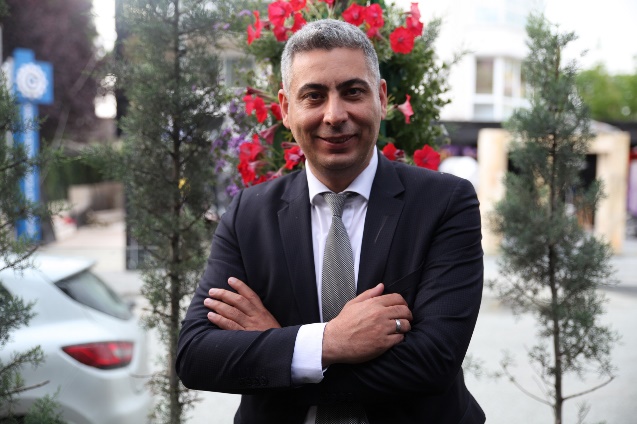 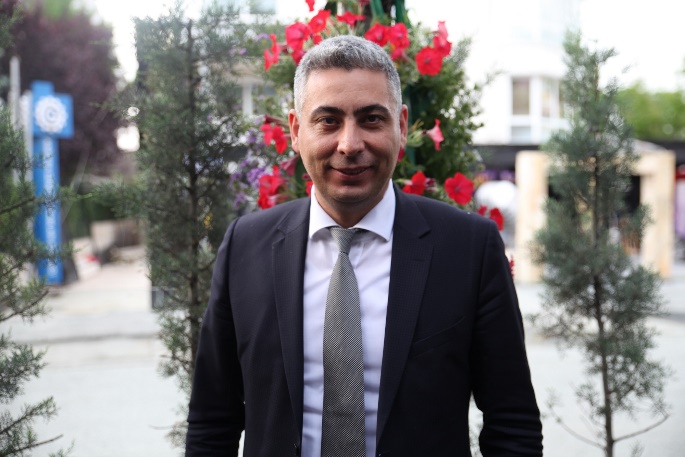 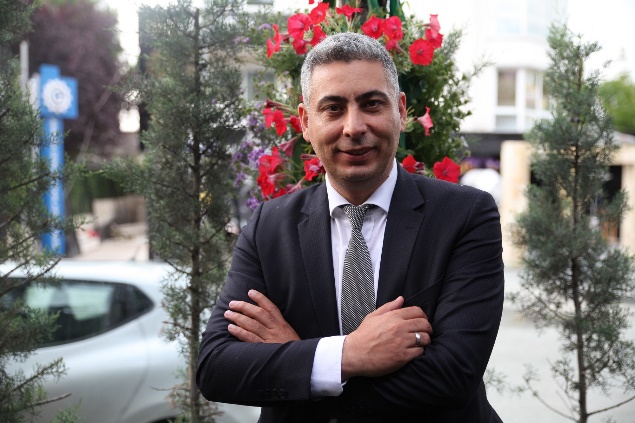 